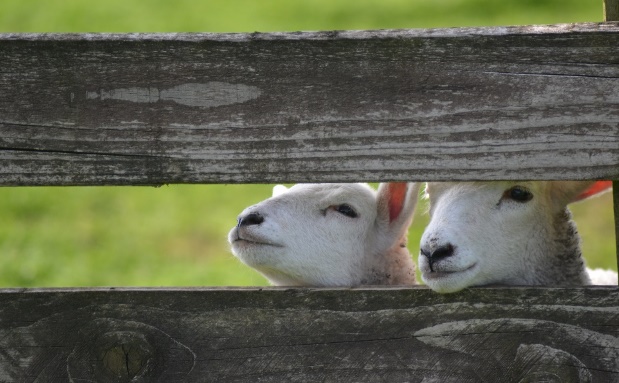 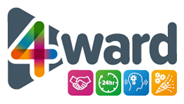 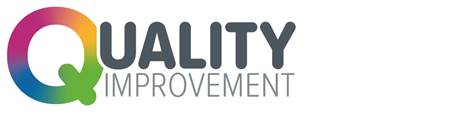 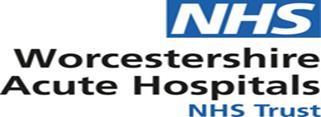 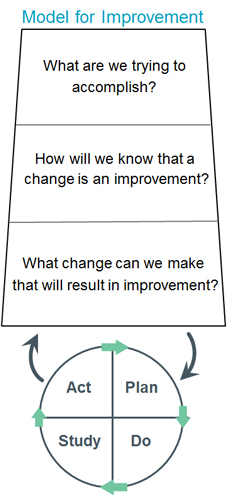                                                                                 QI PROJECTS OF THE MONTH: PATH2PLATINUM: LOOK OUT FOR YOUR SILVER TRAINING                                                             DATES  